В соответствии с Бюджетным кодексом Российской Федерации и в целях совершенствования программно-целевых принципов организации бюджетной системы Шемуршинского муниципального округа администрация Шемуршинского муниципального округа Чувашской Республики постановляет:1. Внести в Порядок разработки и реализации муниципальных программ Шемуршинского муниципального округа Чувашской Республики, утвержденный постановлением администрации Шемуршинского муниципального округа Чувашской Республики от 29 декабря 2022 г. № 23 (далее – Порядок) следующие изменения:раздел III Порядка дополнить пунктом 3.8. следующего содержания:«3.8. Муниципальные программы, предлагаемые к реализации начиная с очередного финансового года, а также изменения в ранее утвержденные муниципальные программы подлежат утверждению не позднее чем за один месяц до дня внесения проекта Собрания депутатов Шемуршинского муниципального округа Чувашской Республики о бюджете Шемуршинского муниципального округа на очередной финансовый год (очередной финансовый год и плановый период) в Собрание депутатов Шемуршинского муниципального округа Чувашской Республики.»;пункт 4.5. раздела IV Порядка изложить в следующей редакции:«4.5.  Муниципальные программы подлежат приведению в соответствие с решением Собрания депутатов Шемуршинского муниципального округа Чувашской Республики о бюджете на очередной финансовый год (очередной финансовый год и плановый период ) не позднее 1 апреля текущего финансового года.».2. Контроль за выполнением настоящего постановления возложить на отдел экономики и сельского хозяйства администрации муниципального округа Шемуршинского муниципального округа.3. Настоящее постановление вступает в силу после официального опубликования.ЧЁВАШ РЕСПУБЛИКИШЁМЁРШЁ МУНИЦИПАЛЛĂ ОКРУГЕ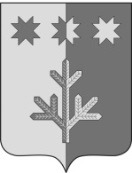 ЧУВАШСКАЯ РЕСПУБЛИКАШЕМУРШИНСКИЙМУНИЦИПАЛЬНЫЙ ОКРУГШЁМЁРШЁ МУНИЦИПАЛЛĂ ОКРУГĔН АДМИНИСТРАЦИЙ,ЙЫШĂНУАДМИНИСТРАЦИЯШЕМУРШИНСКОГОМУНИЦИПАЛЬНОГО ОКРУГАПОСТАНОВЛЕНИЕ«___»___________2024     №____Шёмёршё ял.«05» марта 2024 г. № 181село ШемуршаО внесении изменений в постановление администрации Шемуршинского муниципального округа Чувашской Республики от 29 декабря 2022 г. № 23Глава Шемуршинского
муниципального округаЧувашской РеспубликиС.А. Галкин